ЗАКЛЮЧЕНИЕо результатах общественных обсуждений29 ноября 2022 г.дата оформления заключенияI. Общие сведения об общественных обсужденияхII. Предложения и замечания, касающиеся проекта, внесенныеучастниками общественных обсуждений1.  Содержание предложений и замечаний, касающихся проекта, внесенных участниками общественных обсуждений, постоянно проживающих на территории, в пределах которой проведены общественные обсуждения:2. Содержание предложений и замечаний, касающихся проекта, внесенных иными участниками общественных обсуждений:III. Аргументированные рекомендации комиссиипри министерстве строительства и архитектуры Архангельскойобласти по организации и проведению общественных обсуждений2.1 – 2.4 Комиссия считает целесообразным учесть данное предложение.2.5 Комиссия считает целесообразным учесть данное предложение, с учетом выделения зоны рекреации по границе населенного пункта для соблюдения мер противопожарной безопасности.2.6, 2.7 Комиссия считает целесообразным учесть данное предложение.2.8 Комиссия считает нецелесообразным учитывать данное предложение по следующим причинам:согласно статье 45.1 Федерального закона от 6 октября 2003 г. № 131-ФЗ «Об общих принципах организации местного самоуправления в Российской Федерации», вопросы, связанные с перечисленными в приложении 3 ограничениями и параметрами, регулируются правилами благоустройства территории муниципального образования;СанПиН 2.1.2.2645-10. «Санитарно-эпидемиологические требования к условиям проживания в жилых зданиях и помещениях. Санитарно-эпидемиологические правила и нормативы» утратил силу с 1 марта 2021 г. в связи с изданием Постановления Правительства Российской Федерации от 8 октября 2020 г. № 1631.Также комиссия отмечает, что, согласно статье 8 порядка применения проекта правил землепользования и застройки и внесения в них изменений, при использовании и застройке земельных участков соблюдение требований градостроительных регламентов является обязательным наряду с требованиями технических регламентов, санитарных норм, нормативов градостроительного проектирования Муниципального района и Поселения, публичных сервитутов, предельных параметров, ограничений использования земельных участков и объектов капитального строительства, установленных в зонах с особыми условиями использования территории и другими требованиями, установленными в соответствии с законодательством.2.9 Комиссия считает целесообразным учесть данное предложение, при этом применить действующие редакции нормативных правовых актов, указанных в предложении. 2.10, 2.11 Комиссия считает целесообразным учесть данные предложения.2.12 Комиссия считает нецелесообразным учитывать данное предложение в связи с тем, что расчетные показатели минимально допустимого количества машино-мест для парковки легковых автомобилей на стоянках автомобилей, размещаемых в непосредственной близости от отдельно стоящих объектов капитального строительства в границах жилых и общественно-деловых зон установлены Региональными нормативами градостроительного проектирования Архангельской области, утвержденными постановлением Правительства Архангельской области от 19 апреля 2016 г. № 123-пп.2.13 Комиссия считает целесообразным учесть данное предложение путем дополнения градостроительных регламентов территориальных зон ОД-1 и П-1 требованием: «Размеры земельных участков для объектов общественного использования должны быть с учетом размещения в границах земельного участка зоны подхода посетителей, хозяйственной зоны объекта и стоянок для автотранспорта посетителей согласно Региональным нормативам градостроительного проектирования Архангельской области, утвержденным постановлением Правительства Архангельской области от 19 апреля 2016 года № 123-пп».2.14 Комиссия считает нецелесообразным учитывать данное предложение в связи с тем, что СП 42.13330.2011 «Свод правил. Градостроительство. Планировка и застройка городских и сельских поселений. Актуализированная редакция СНиП 2.07.01-89*» и СП 52.13330.2011 «Свод правил. Естественное и искусственное освещение. Актуализированная редакция СНиП 23-05-95» утратили силу полностью с 1 августа 2020 г. в связи признанием утратившим силу Постановления Правительства Российской Федерации от 26 декабря 2014 г. № 1521.При этом комиссия рекомендует статью 29 дополнить пунктом следующего содержания: «При использовании и застройке земельных участков соблюдение требований градостроительных регламентов является обязательным наряду с требованиями технических регламентов, санитарных норм, нормативов градостроительного проектирования Муниципального района и Поселения, публичных сервитутов, предельных параметров, ограничений использования земельных участков и объектов капитального строительства, установленных в зонах с особыми условиями использования территории и другими требованиями, установленными в соответствии с законодательством.».2.15 – 2.26 Комиссия считает целесообразным учесть данные предложения.ВЫВОДЫОбщественные обсуждения по проекту правил землепользования и застройки сельского поселения «Пертоминское» Приморского муниципального района Архангельской области проведены в соответствии с законодательством о градостроительной деятельности.Полученные предложения рассмотрены комиссией по подготовке проектов правил землепользования и застройки муниципальных образований Архангельской области. Рекомендации по учету (отклонению от учета) рассмотренных комиссией предложений сформированы.Общественные обсуждения по проекту правил землепользования и застройки сельского поселения «Пертоминское» Приморского муниципального района Архангельской области признать состоявшимися.Председатель комиссии при министерствестроительства и архитектуры Архангельской областипо организации и проведению общественныхобсуждений                                                                          _______________ С.Ю. Строганова                                                                                               (подпись, инициалы и фамилия)Секретарь комиссии при министерствестроительства и архитектуры Архангельской областипо организации и проведению общественныхобсуждений                                                                              _________________ Е.Ю. Габова                                                                                                                  (подпись, инициалы и фамилия)Приложение:1-2) Картографические материалы к предложениям;      3-6) Текстовые материалы к предложениям.Приложение 1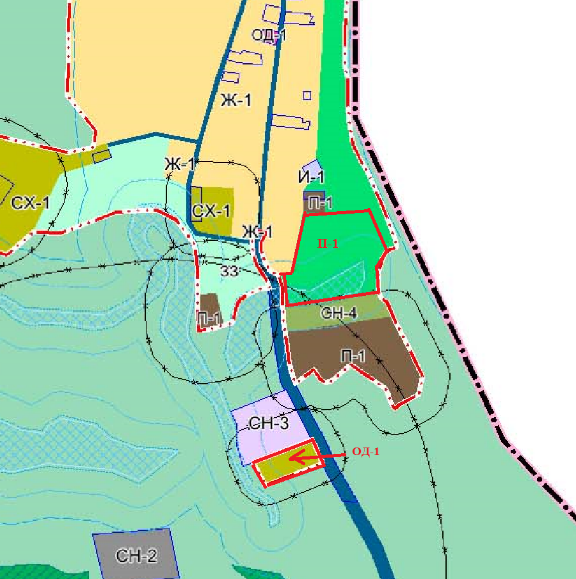 Приложение 2 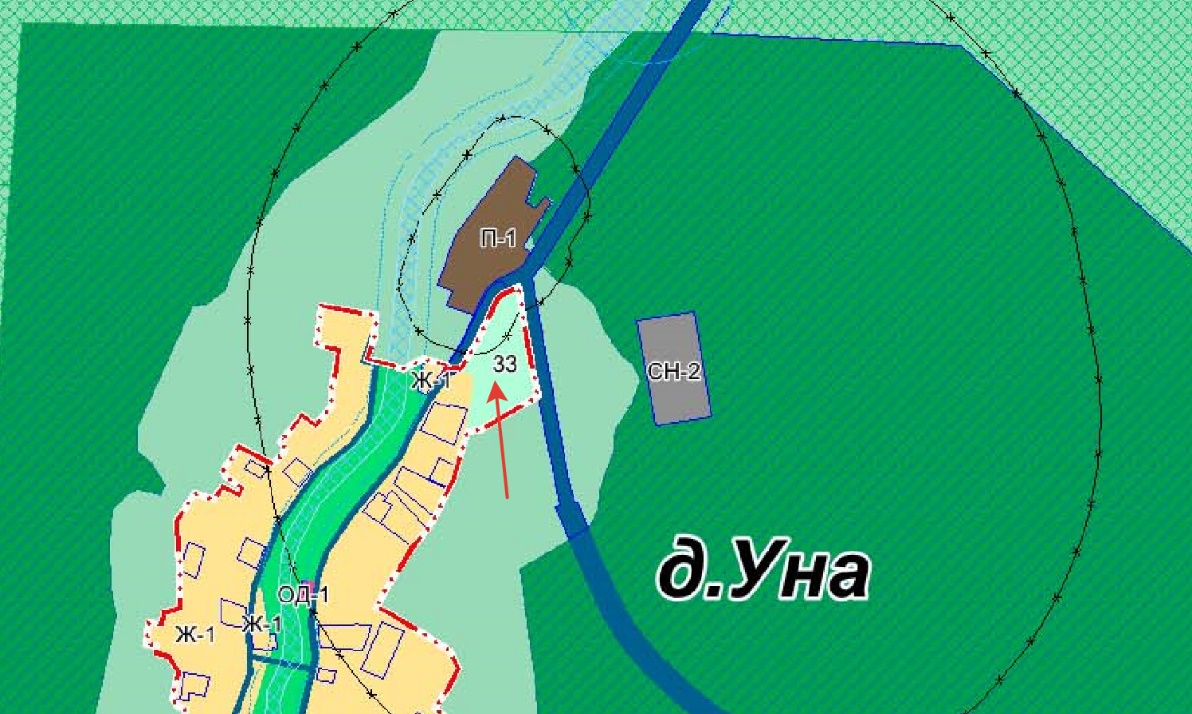 Приложение 35. Требования к архитектурным и объемно-планировочным решениям объектов капитального строительства территориальной зоны с кодовым обозначением Ж-1 для деревень Летняя Золотица, Лопшеньга, Яреньга, Пушлахта, Летний Наволок:5.1. Новые здания должны размещаться вдоль исторических красных линий. Максимальное количество этажей – 2.5.2. При возведении новых построек необходимо использование материалов, соответствующих историко-архитектурной среде.5.3. Запрещается устройство окон без горизонтальных и вертикальных переплетов.5.4. При строительстве, реконструкции и капитальном ремонте жилых домов запрещается использование нехарактерных для традиционной застройки строительных материалов, в том числе бетона, пластика, цветных и зеркальных стекол, силикатного кирпича, композитных и иных панелей, шлакоблоков, профилированных листов и металлических листов.5.5. Запрещается обработка фасадов, за исключением цоколя здания, естественным или искусственным камнем или материалами, имитирующими камень.5.6. Запрещается размещение на фасадах зданий и ограждениях рекламных щитов, вывесок и других рекламных конструкций.5.7. При проведении реконструкции и капитальном ремонте зданий:запрещается изменение существующих архитектурных решений, строительных параметров зданий, изменение внешнего вида фасадов и кровель зданий (за исключением изменений, способствующих регенерации  историко-градостроительной среды).допускается снос дисгармоничных строений и объектов, а также их нейтрализация средствами архитектуры и озеленения.5.8. Здания, строения, сооружения, формы благоустройства и малые архитектурные формы не должны нарушать исторически ценную градостроительную среду и ценный природный ландшафт.5.9. Параметры новых зданий не должны превышать аналогичные параметры окружающей исторической застройки (по общей длине и ширине здания, протяженности фасадов, площади пятна застройки).5.10. Стилевое направление и композиционное соответствие – традиционная северная деревянная застройка.5.11. Объемно-планировочная и фасадная композиция новых зданий должна быть соподчинена композиционным решениям окружающей исторической застройки. Пропорции оконных и дверных проемов должны соответствовать аналогичным элементам окружающей исторической застройки. 5.12. Максимальная высота ограждений – 1,5 метра. Запрещается установка сплошных ограждений из дерева, металла, кирпича, камня, бетона, любых видов панелей. 7. Требования к ограждению земельных участков: максимальная высота ограждений земельных участков – 1,8 метра. Разделение двух соседних участков производится путем установки прозрачного (т. е. решетчатого или сетчатого) забора. Допускается устройство глухих ограждений со стороны улиц и проездов.8. Требования к условиям проживания в жилых зданиях и помещениях на территории многоквартирной застройки согласно СанПиН 2.1.2.2645-10 «Санитарно-эпидемиологические требования к условиям проживания в жилых зданиях и помещениях к условиям проживания в жилых зданиях и помещениях»:отводимый под строительство жилого здания земельный участок должен предусматривать возможность организации придомовой территории с четким функциональным зонированием и размещением площадок отдыха, игровых, спортивных, хозяйственных площадок, гостевых стоянок автотранспорта, зеленых насаждений;при озеленении придомовой территории жилых зданий необходимо учитывать, что расстояние от стен жилых домов до оси стволов деревьев с кроной диаметром до 5 м должно составлять не менее 5 м. Для деревьев большего размера расстояние должно быть более 5 м, для кустарников - 1,5 м. Высота кустарников не должна превышать нижнего края оконного проема помещений первого этажа;по внутридворовым проездам придомовой территории не должно быть транзитного движения транспорта. К площадкам мусоросборников необходимо предусматривать подъезд для специального транспорта; расстояния между жилыми, жилыми и общественными, а также производственными зданиями следует принимать в соответствии с гигиеническими требованиями к инсоляции и солнцезащите помещений жилых и общественных зданий и территорий;на земельных участках должны быть предусмотрены подъезды и проходы к каждому зданию. Места для размещения стоянок или гаражей для автомобилей, должны соответствовать гигиеническим требованиям к санитарно-защитным зонам и санитарной классификации предприятий, сооружений и иных объектов;на придомовых территориях запрещается производить мойку автомашин, слив топлива и масел, регулировать звуковые сигналы, тормоза и двигатели;на территории дворов жилых зданий запрещается размещать любые предприятия торговли и общественного питания, включая палатки, киоски, ларьки, мини-рынки, павильоны, летние кафе, производственные объекты, предприятия по мелкому ремонту автомобилей, бытовой техники, обуви, а также автостоянок общественных организаций.з) На территории жилой застройки должно быть предусмотрено размещение площадок, размеры которых и расстояния от них до жилых и общественных зданий принимать не менее:Приложение 4Минимальное количество машино-мест для хранения индивидуального транспорта на территории земельных участков определяется в зависимости от вида использования земельных участков и устанавливается согласно нормам, приведенным в таблице:Приложение 5Размещение объектов и помещений общественного назначения, предназначенных для обслуживания населения, должно осуществляться на земельных участках, примыкающих к улицам населенного пункта.В соответствии с законодательством и нормами строительного проектирования обеспечивается устройство пандусов для доступа маломобильных групп населения в помещения общественного назначения, а также на тротуарах в местах их примыкания к полотну дорог и проездов.Минимальные расстояния между зданиями определяются с учетом требований технических регламентов (до их вступления в силу в установленном порядке – с нормативными техническими документами в части, не противоречащей Федеральному закону «О техническом регулировании» и Градостроительному кодексу Российской Федерации) по обеспечению противопожарных разрывов и нормативной продолжительности инсоляции территорий и помещений в зданиях с учетом обеспечения бытовых разрывов.Расстояния между жилыми зданиями, жилыми и общественными, а также производственными зданиями следует принимать на основе расчетов инсоляции и освещенности в соответствии с требованиями, приведенными в разделе 14 СП 42.13330.2011, нормами освещенности, приведенными в СП 52.13330, а также в соответствии с противопожарными требованиями, приведенными в разделе 15 СП 42.13330.2011.Минимальный процент озеленения: участков детских дошкольных учреждений, школ – 50%.Приложение 65.  Ширина улиц и дорог в населённых пунктах в красных линиях определяется проектами планировки территорий населенного пункта с учетом системы улично-дорожной сети, предусмотренной решениями генерального плана населенного пункта и сложившейся застройки.Минимальная ширина жилых улиц:основных жилых улиц –15 м;второстепенных жилых улиц –10 м;проездов – 5 м.1. Наименование проекта, рассмотренного на общественных обсужденияхПроект правил землепользования
и застройки сельского поселения «Пертоминское» Приморского муниципального района Архангельской области2. Организатор общественных обсужденийКомиссия по подготовке проектов правил землепользования и застройки муниципальных образований Архангельской области3. Информация о территории, в пределах которой проводились общественные обсуждения, и сроке проведения общественных обсужденийТерритория сельского поселения «Пертоминское» Приморского муниципального района Архангельской области (все населённые пункты сельского поселения).Срок проведения общественных обсуждений по проекту правил землепользования и застройки сельского поселения «Пертоминское» Приморского муниципального района Архангельской области – 1 месяц (с 3 ноября 2022 г. по 3 декабря 2022 г.).4. Сведения о количестве участников общественных обсуждений, принявших участие в общественных обсуждениях1 участник5. Реквизиты протокола общественных обсужденийПротокол общественных обсуждений
по проекту правил землепользования и застройки сельского поселения «Пертоминское» Приморского муниципального района Архангельской области от 25 ноября 2022 г.1.1Предложений и замечаний не поступило2.1Учесть протокол комиссии по подготовке проектов правил землепользования и застройки муниципальных образований Архангельской области № 65 от 03.12.2020.2.2На карте градостроительного зонирования д. Летний Наволок, д. Пушлахта, д. Яреньга, д. Луда, д. Летняя Золотица, д. Лопшеньга, п. Пертоминск, м. Орловский, остров Жижгин необходимо вернуть к действующему зонированию, поскольку никаких предложений по их изменениям не поступало и потребности не возникало.2.3д. Лопшеньга – часть участка, отмеченного как Р-1, должна быть включена в производственную зону. На данной территории размещаются складские помещения и гаражи национального парка, которые не могут быть оформлены и поставлены на кадастровый учет без указанных изменений в документах территориального планирования. Отмеченный на рисунке участок Сх-1 должен быть переведен в ОД-1. (приложение 1)2.4д. Уна: зону ЗЗ заменить на Ж-1. д. Уна окружена лесами, дополнительной лесопарковой зоны в границах населенного пункта не требуется, а территория для строительства жилых домов востребована гражданами. (приложение 2)2.5Порядок применения и внесения изменений. Статья 27. Приведен не полный перечень территориальных зон. Отсутствует зона СН-4.2.6В регламенте зоны Ж-1 основные виды разрешенного использования дополнить видом «Объекты культурно-досуговой деятельности» (код 3.6.1).2.7В регламенте зоны Ж-1 для основных видов «Амбулаторно-поликлиническое обслуживание» и «Объекты дорожного сервиса» установить предельное количество этажей – 2.2.8Регламент зоны Ж-1 дополнить требованиями согласно приложению 3.2.9Регламент зоны Ж-1 дополнить требованием «Расстояния между жилыми зданиями, жилыми и общественными, а также производственными зданиями следует принимать на основе расчетов инсоляции и освещенности в соответствии с требованиями, СанПиН 2.2.1/2.1.1.1076-01, нормами освещенности, приведенными в СП 52.13330.2011, а также в соответствии с противопожарными требованиями, установленными главой 15 "Требования пожарной безопасности при градостроительной деятельности" раздела II "Требования пожарной безопасности при проектировании, строительстве и эксплуатации поселений и городских округов" Технического регламента о требованиях пожарной безопасности (Федеральный закон от 22 июля 2008 г. N 123-ФЗ).»2.10В регламенте зоны ОД-1 основные виды разрешенного использования дополнить видами «Объекты культурно-досуговой деятельности» (код 3.6.1) и «Деловое управление» (код 4.1).2.11В регламенте зоны ОД-1 для вида разрешенного использования «Коммунальное обслуживание» установить: Минимальный отступ от красных линий – 5;Минимальный отступ от границ земельного участка – 5;Предельное количество этажей – 2;Максимальный процент застройки – 60.2.12В регламент зоны ОД-1 добавить требования для хранения индивидуального транспорта согласно приложению 4.2.13Регламенты зон ОД-1 и П-1 дополнить требованием «Размеры земельных участков для объектов общественного использования должны быть с учетом размещения на земельном участке стоянок для автотранспорта посетителей, зоны подхода посетителей и хозяйственной зоны объекта».2.14В регламент зоны ОД-1 добавить требования согласно приложению 5.2.15В регламенте зоны П-1 вид разрешенного использования «Земельные участки (территории) общего пользования» (код 12.0) перенести из вспомогательных в основные виды использования.2.16В регламенте зоны П-1 для видов разрешенного использования установить: «Коммунальное обслуживание»:Минимальный отступ от красных линий – 5 м;Минимальный отступ от границ земельного участка – 5 м;Предельное количество этажей – 3 этажа;Максимальный процент застройки – 60 %;«Служебные гаражи» и «Объекты дорожного сервиса»:Предельное количество этажей – 2 этажа;«Пищевая промышленность», «Строительная промышленность», «Связь» и «Склады»:Предельное количество этажей – 3 этажа.2.17В регламент зоны П-1 добавить требование:«В соответствии с СанПиН 2.2.1/2.1.1.1200-03 «Санитарно-защитные зоны и санитарная классификация предприятий, сооружений и иных объектов» использование земельных участков и объектов капитального строительства, расположенных или планируемых к размещению в производственных зонах, в том числе объектов общественно-деловой застройки, должно осуществляться с учетом обеспечения санитарных разрывов и (или) санитарно-защитных зон от территории данных объектов до территории жилой застройки, иных территорий с нормируемыми показателями качества среды обитания в зависимости от класса опасности.»2.18В регламенты зон СХ-1 и СХ-2 основные виды разрешенного использования дополнить видом «Земельные участки (территории) общего пользования» (код 12.0).2.19В регламенте зоны СХ-2 для видов разрешенного использования установить: «Магазины»:Минимальная площадь земельного участка – 200 кв.м;Минимальный отступ от красных линий – 5 м;Минимальный отступ от границ земельного участка – 3 м;Предельное количество этажей – 2 этажа;Максимальный процент застройки – 80;«Ведение огородничества»:Максимальная площадь земельного участка – 500 кв.м;Минимальный отступ от красных линий – 5 м;Минимальный отступ от границ земельного участка – 1 м;Предельное количество этажей – 1 этажа;«Ведение садоводства»:Минимальная площадь земельного участка – 600 кв.м;Минимальный отступ от красных линий – 5 м;Минимальный отступ от границ земельного участка – 3 м;Предельное количество этажей – 3 этажа;«Коммунальное обслуживание»:Минимальный отступ от красных линий – 5 м;Минимальный отступ от границ земельного участка – 5 м;Предельное количество этажей – 3 этажа;Максимальный процент застройки – 80 %;«Автомобильный транспорт»:Минимальный отступ от красных линий – 5 м;Минимальный отступ от границ земельного участка – 3 м;Предельное количество этажей – 2 этажа;Максимальный процент застройки – 60 %.2.20В регламенте зоны Р-1 для видов разрешенного использования установить: «Магазины» и «Общественное питание»:Максимальная площадь земельного участка – 1000 кв.м;Предельное количество этажей – 2 этажа;«Спорт»:Максимальная площадь земельного участка – 2000 кв.м;«Туристическое обслуживание»:Максимальная площадь земельного участка – 4000 кв.м;Предельное количество этажей – 3 этажа;«Коммунальное обслуживание»:Минимальный отступ от красных линий – 5 м;Минимальный отступ от границ земельного участка – 5 м;Предельное количество этажей – 2 этажа;Максимальный процент застройки – 60 %.2.21В регламентах зон Р-2 и ЗЗ вид разрешенного использования «Охота и рыбалка» (код 5.3) убрать из основных видов, а вид разрешенного использования «Земельные участки (территории) общего пользования» (код 12.0) перенести из условно-разрешенных в основные виды использования.2.22В регламенте зоны Р-2 и ЗЗ для вида разрешенного использования установить: «Коммунальное обслуживание»:Минимальный отступ от красных линий – 5 м;Минимальный отступ от границ земельного участка – 5 м;Предельное количество этажей – 2 этажа.2.23В регламенте зоны СН-1 для видов разрешенного использования установить: «Бытовое обслуживание»:Минимальный отступ от красных линий – 5 м;Минимальный отступ от границ земельного участка – 3 м;Предельное количество этажей – 2 этажа;Максимальный процент застройки – 80 %. «Коммунальное обслуживание»:Минимальный отступ от красных линий – 5 м;Минимальный отступ от границ земельного участка – 5 м;Предельное количество этажей – 3 этажа;Максимальный процент застройки – 80 %.2.24В регламенте зоны СН-2 для видов разрешенного использования установить: «Коммунальное обслуживание»:Минимальный отступ от красных линий – 5 м;Минимальный отступ от границ земельного участка – 5 м;Предельное количество этажей – 3 этажа;Максимальный процент застройки – 80 %.2.25Отсутствует градостроительный регламент для территориальной зоны СН-4, которая есть на карте градостроительного зонирования. Так же в порядке применения и внесения изменений в статье 27 приведен не полный перечень территориальных зон. Отсутствует зона СН-4.2.26В регламенты территориальных зон Ж-1, ОД-1, П-1, СХ-1, СХ-2, Р-1, Р-2 в обязательном порядке дополнить статьи требованиями согласно приложению 6(аргументированные рекомендации комиссии о целесообразности или нецелесообразности учета внесенных участниками общественных обсуждений предложений и замечаний и выводы по результатам общественных обсуждений)ПлощадкиУдельные размеры площадок,кв.м на чел.Расстояния от площадок до окон жилых и общественных зданий, мДля игр детей дошкольного и младшего школьного возраста 0,712Для отдыха взрослого населения 0,110Для занятий физкультурой2,010-40Для хозяйственных целей и выгула собак0,320 (для хозяйственных целей)40 (для выгула собак)Примечания:1.Расстояния от площадок для занятий физкультурой устанавливаются в зависимости от их шумовых характеристик; расстояния от площадок для сушки белья не нормируются; расстояния от площадок для мусоросборников до физкультурных площадок, площадок для игр детей и отдыха взрослых следует принимать не менее 20 м, а от площадок для хозяйственных целей до наиболее удаленного входа в жилое здание - не более 100 м.2. Допускается уменьшать, но не более чем на 50% удельные размеры площадок для занятий физкультурой при формировании единого физкультурно-оздоровительного комплекса микрорайона для школьников и населения.Примечания:1.Расстояния от площадок для занятий физкультурой устанавливаются в зависимости от их шумовых характеристик; расстояния от площадок для сушки белья не нормируются; расстояния от площадок для мусоросборников до физкультурных площадок, площадок для игр детей и отдыха взрослых следует принимать не менее 20 м, а от площадок для хозяйственных целей до наиболее удаленного входа в жилое здание - не более 100 м.2. Допускается уменьшать, но не более чем на 50% удельные размеры площадок для занятий физкультурой при формировании единого физкультурно-оздоровительного комплекса микрорайона для школьников и населения.Примечания:1.Расстояния от площадок для занятий физкультурой устанавливаются в зависимости от их шумовых характеристик; расстояния от площадок для сушки белья не нормируются; расстояния от площадок для мусоросборников до физкультурных площадок, площадок для игр детей и отдыха взрослых следует принимать не менее 20 м, а от площадок для хозяйственных целей до наиболее удаленного входа в жилое здание - не более 100 м.2. Допускается уменьшать, но не более чем на 50% удельные размеры площадок для занятий физкультурой при формировании единого физкультурно-оздоровительного комплекса микрорайона для школьников и населения.Наименование объектов капитальной застройки используемых по основному или условно разрешенному виду использования земельного участкаМинимальное количество машино-мест на расчетную единицуДДУ и средние школы общего типа1 машино-место на 5 работниковОбъекты торговли, общественного питания и бытового обслуживания  1 машино-место на 50 кв.м общей площадиБиблиотеки, клубы, детские и взрослые музыкальные, художественные, хореографические школы и студии, дома творчества (исключая ночные заведения) 1 машино-место до 50 кв.м общей площадиКомплексы для занятий физкультурой и спортом с местами для зрителей (стадионы, спортивные комплексы)1 машино-место на 20 зрительских местАмбулаторно-поликлинические учреждения в том числе: пункты первой медицинской помощи1 машино-место до 50 кв.м общей площадиОтделения связи, почтовые отделения1 машино-место до 50 кв.м общей площади